Załącznik nr 2 do SWZ Opis przedmiotu zamówienia -specyfikacja techniczna (OPZ).Warunki szczegółowe dla poszczególnych części:Część 1 AntyhakerCzęść 2 Worek gimnastyczny z surowców wtórnychCzęść 3 Torby bawełnianeCzęść 4 Przybory piśmienniczeCzęść 5 Butelka filtrującaCzęść 6 Plecaki i torby na laptopyCzęść 7 KubkiCzęść 8 FiliżankiCzęść 9 Smycze, brelokiCzęść 10 ParasoleCzęść 11 Power BankCzęść 12 MagnesyCzęść 13 NaklejkiCzęść 14 Maskotka Przedmiot zamówienia obejmuje:Produkcję materiałów promocyjnych na podstawie projektów graficznych dostarczonych przez Zamawiającego.Wykonawca sprawdzi wszystkie otrzymane od Zamawiającego projekty graficzne pod względem poprawności technicznej i je zatwierdzi. W przypadku nieprawidłowości powiadomi o tym fakcie Zamawiającego.Wykonawca w ciągu 5 dni roboczych od dnia dostarczenia przez Zamawiającego plików z projektami graficznymi wykona i prześle do Zamawiającego wizualizacje gadżetów. W razie braku akceptacji wizualizacji przez Zamawiającego, Wykonawca zobowiązany będzie do dostarczenia poprawionych wizualizacji w terminie wskazanym przez Zamawiającego. Od momentu akceptacji wizualizacji gadżetów, Wykonawca wykona egzemplarz próbny i przekaże Zamawiającemu w terminie 7 dni roboczych do akceptacji, która nastąpi w terminie 2 dni roboczych. Po akceptacji egz. próbnego przez Zamawiającego, przedmiot zamówienia zostanie wykonany przez Wykonawcę w terminie 20 dni roboczych.Od Wykonawcy wymagany jest transport  materiałów do Warszawy z wniesieniem w wyznaczone miejsce. Baza dostawy:  franco magazyn Biura Komunikacji i Promocji ul. Polna 50, 00-644 Warszawa, tzn. wszystkie koszty i ryzyka do franco ponosi Wykonawca. Przedmiot zamówienia ma być zapakowany w opakowanie zbiorcze: karton zabezpieczony przed uszkodzeniem w czasie transportu oraz wpływem czynników atmosferycznych, paczki z gadżetami małe.Dotyczy wszystkich części/pozycji Udziały poszczególnych kolorów do ustalenia przed etapem realizacji zamówienia (na etapie akceptacji wizualizacji). Po zaakceptowaniu kolorów Użytkownik w terminie 3 dni roboczych przekaże Wykonawcy szczegółową informację na temat liczby sztuk w każdym kolorze. Dotyczy każdej pozycji w każdej części Poszczególne produkty, które tego wymagają, muszą być opakowane w jednostkowe opakowania, do uzgodnienia z zamawiającym. Formularz podpisany elektronicznie(kwalifikowany podpis elektronicznylub podpis zaufany lub podpis osobistyWykonawcy lub upoważnionegoprzedstawiciela Wykonawcy,należy podpisać pod rygorem nieważności)Lp.Nazwa/ rodzaj materiału promocyjnego (gadżetu)Liczbaszt.Specyfikacja bazowego materiału promocyjnego (gadżetu) Techniki znakowaniai wymagania dotyczące znakowaniadla próbkiSpecyfikacja znakowania bazowego materiału promocyjnego (gadżetu), istotna przy wycenie, do wykorzystania /zastosowania na etapie realizacji umowyZdjęcie poglądowe12345671.Antyhaker600Jedna zasłona pasująca na kamerę monitorów, laptopów, tabletówWymiary: złożona 18x9,3mm, rozłożona 26x9,3mmGrubość zasłony 0,66-0,75mm.Zamawiający dopuszcza dwa różne wzory graficzne.Opakowanie: torebka wykonana z przezroczystej folii, zaklejana, mieszcząca zasłonę i kartę o wymiarach 55mm x 85mm, z zadrukiem 4+4. Nadruk full kolor, próbki nie muszą być z logo zamawiającego, technika znakowania powinna być dopasowana do potrzeb zamawiającegoNadruk: full kolor na całej powierzchni wg projektu zamawiającegoprzekazanego po podpisaniu umowy 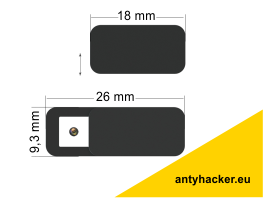 Lp.Nazwa/ rodzaj materiału promocyjnego (gadżetu)Liczbaszt.Specyfikacja bazowego materiału promocyjnego (gadżetu) Techniki znakowaniai wymagania dotyczące znakowaniadla próbkiSpecyfikacja znakowania bazowego materiału promocyjnego (gadżetu), istotna przy wycenie, do wykorzystania /zastosowania na etapie realizacji umowyZdjęcie poglądowe12345671.Worek gimnastyczny z surowców wtórnych800Model: BG281Grube miękkie czarne poliestrowe sznurki o średnicy 8-10mm, Pojemna kieszeń na ok. połowę wielkości worka zamykana na zamek czarny z boku wykończony troczkiem.Wymiary:  40x48 cm (+/- 1 cm)Materiał: 100% 300D Poliester z surowców wtórnych 100% rPET, stanowiącego ekwiwalent 4 zużytych butelek. Nie zawiera PVC.Wersja kolorystyczna: petrol, mustardOpakowanie: zbiorczo w karton.Oznakowanie sitodrukiem (wielkość znakowania do ustalenia)wg projektu zamawiającegoprzekazanego po podpisaniu umowy 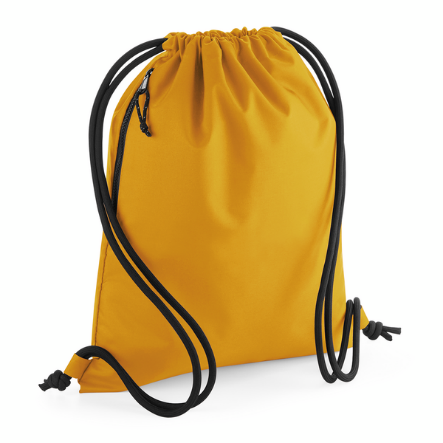 Lp.Nazwa/ rodzaj materiału promocyjnego (gadżetu)Liczbaszt.Specyfikacja bazowego materiału promocyjnego (gadżetu) Techniki znakowaniai wymagania dotyczące znakowaniadla próbkiSpecyfikacja znakowania bazowego materiału promocyjnego (gadżetu), istotna przy wycenie, do wykorzystania /zastosowania na etapie realizacji umowyZdjęcie poglądowe12345671.Torba materiałowa duża2000100% bawełna
gruba tkanina bawełniana 280g/m2
 wielkość torby: 42 x 50 cm
dno torby 8 cm
rączki 2,5 x 34 cmDwie wersje kolorystyczne: wzór 1:  Pantone 621 + kolor nadruku Pantone 2231Wzór 2: Pantone 2231+ kolor nadruku 621. Sitodruk, próbki nie muszą być z logo zamawiającego, technika znakowania powinna być dopasowana do potrzeb zamawiającego.wg projektu zamawiającego, przekazanego po podpisaniu umowy 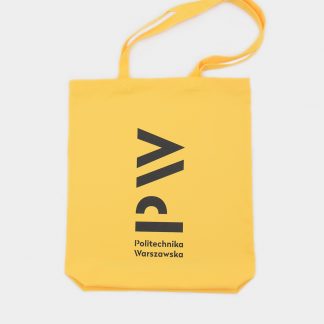 2.Torba konferencyjna2000Torba płaska o wymiarach 38 x 42 cm (+/- 1 cm).Materiał: drelich 150g/m2 w kolorze  śliwkowym PANTONE 2627C lub zielonym PANTONE 2231CUchwyty długie do noszenia na ramieniu, ok. 70 cm. Nakład podzielony na dwie wersje językowe.Nadruk: 1+0, wielkość do A4.wg projektu zamawiającego, przekazanego po podpisaniu umowy 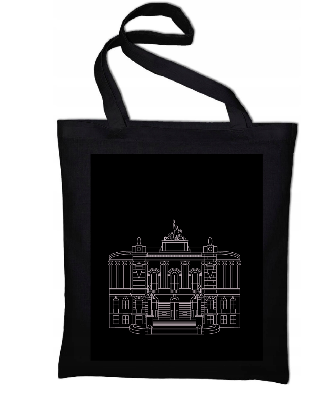 3.Torba z kieszonką Wilno2000Model: Torba Wilno, kolor naturalny. Torba klasyczna płaska z dnem. Materiał: Drelich 270g Szerokość: 34 cm +/- 1 cm Wysokość: 39 cm +/- 1 cm Dno: 8 cm +/- 1 cm rączka długa: 4 x 110 cm +/- 1 cm Wymiar kieszeni: 24 x 20 cm, kolor szary 15 Skład: 100% bawełna Dodatki: brakNadruk: 1+0 do A4, nadruk na kieszeniwg projektu zamawiającego, przekazanego po podpisaniu umow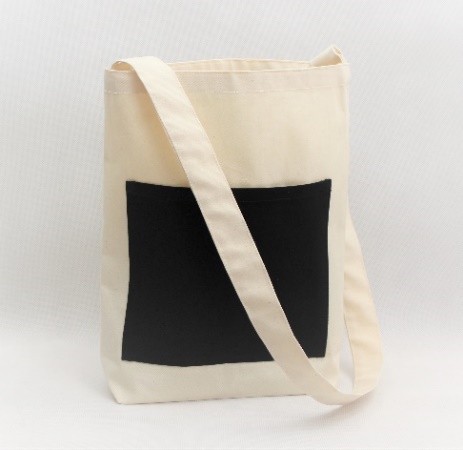 Lp.Nazwa/ rodzaj materiału promocyjnego (gadżetu)Liczbaszt.Specyfikacja bazowego materiału promocyjnego (gadżetu) Techniki znakowaniai wymagania dotyczące znakowaniadla próbkiSpecyfikacja znakowania bazowego materiału promocyjnego (gadżetu), istotna przy wycenie, do wykorzystania /zastosowania na etapie realizacji umowyZdjęcie poglądowe12345671.Zestaw piśmienniczy, metalowy długopis i pióro kulkowe1000Model: PD10BL/PK10BLKolor: czarny
Wymiary: 7,5 x 19,8 x 3,2 cm (pudełko)
Materiał: anodyzowany metal
Pantone: Black C
Opakowanie: pudełko ze znakiem graficznym wg projektu ZamawiającegoNakład podzielony na dwie wersje językowe.Znakowanie: Grawer laserowy, 1 logo na każdym produkcie Próbki nie muszą być z logo zamawiającego, technika znakowania powinna być dopasowana do potrzeb zamawiającegowg projektu zamawiającego, przekazanego po podpisaniu umowy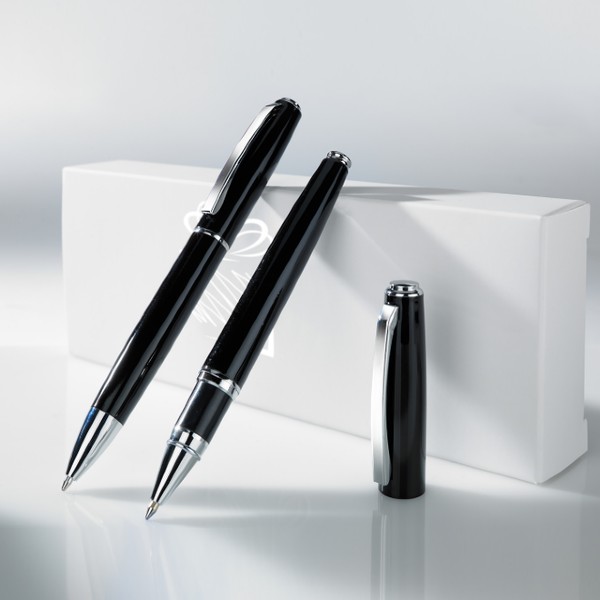 2.Długopis plastikowy dwukolorowy2000Materiał: plastik Wkład: niebieskiMechanizm przekręcanyWymiary: długość 130 mm, średnica 9 mmWersje kolorysryczne: mix kolorów (inny kolor korpusu, inny kolor skuwki) do ustalenia z wykonawcą. Nakład podzielony na dwie wersje językowe.Nadruk: 1 kolorMetoda nadruku: tampodruk Obszar nadruku 6×40 mm, 6×55 mm, 6×45 mm, 29×50 mmwg projektu zamawiającego, przekazanego po podpisaniu umowy 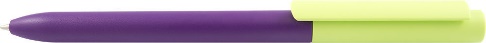 3.Długopis Sofi3000Model: SofiKorpus długopisu: aluminium z gumowaną powłokąpółżelowy wkład w kolorze niebieskim o grubości 0,7 mmWymiary: 142 x 10 mmWersje kolorystyczne: miętowy, niebieski, żółty, czarnyOpakowanie: pakowane zbiorczo do pudełkaNakład podzielony na dwie wersje językowe.Znakowanie: grawer laserowywg projektu zamawiającego, przekazanego po podpisaniu umowy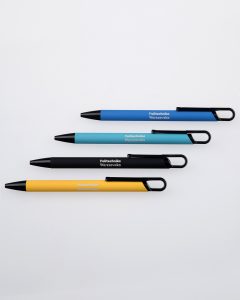 4.Długopis metalowy 500Model: Pierre Cardin B0101704IP312, CELEBRATIONMateriał: aluminiumPowierzchnia: soft touchFunkcja: touch penWkład: niebieski z końcówką 0,7 mmWarianty kolorystyczne: mix kolorów (do ustalenia z Zamawiającym po podpisaniu umowy)Wymiary: 1 x 14 cm Waga: 0.01 kgOpakowanie: etui prezentowe z certyfikatem autentyczności Pierre CardinNakład podzielony na dwie wersje językowe.Znakowanie: grawer laserowy wg projektu zamawiającego, przekazanego po podpisaniu umowy 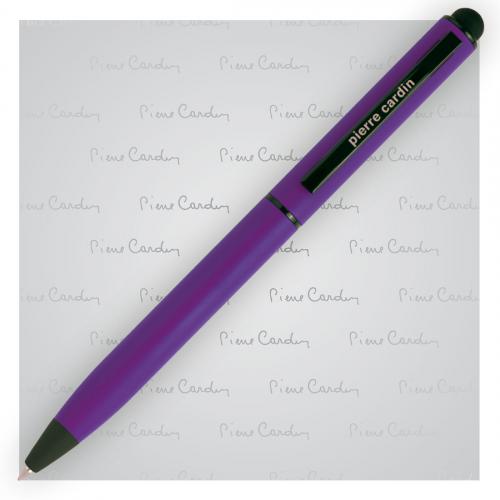 5.Długopis wielofunkcyjny500Długopis wielofunkcyjny 5 w 1, linijka 7 cm, poziomica, śrubokręt, touch penMateriał: aluminium  Klip: aluminiowy Długość pisania: do 400 mWymiary: 15 x 1,3 cmWaga: 0.01 kgWarianty kolorystyczne: mix kolorów (do ustalenia z Zamawiającym po podpisaniu umowy)Opakowanie: papierowe pudełkoNakład podzielony na dwie wersje językowe.Techniki nadruku: Grawerowanie laserowe  (1 kolor) , tampodruk  (do 4 kolorów)- do ustalenia przez zamawiającegoMaksymalne pole znakowania: 78x5 mmwg projektu zamawiającego, przekazanego po podpisaniu umowy 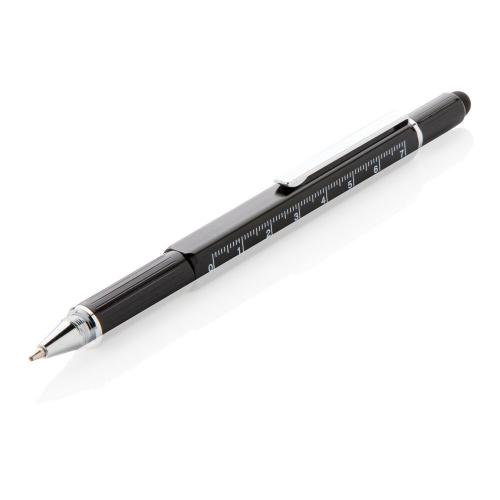 6.Ołówek trójkątny w przekroju2000Ołówek trójkątny w przekroju, temperowany. Trzy wersje kolorystyczne wg Pantone 2727, 621, Cool Gray 3. Nakład podzielony na dwie wersje językowe.zadruk: 2 kolory Pantone, zadruk jednym kolorem po całości i drugim po trzech bokach ołówka: na 1 i 2 boku zadruk o szer. 1.5 cm, na 3 boku o szer.  7 cm;wg projektu zamawiającego, przekazanego po podpisaniu umowy 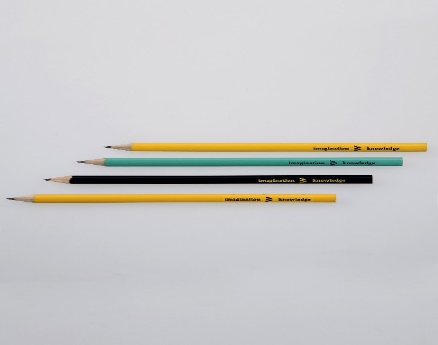 Lp.Nazwa/ rodzaj materiału promocyjnego (gadżetu)Liczbaszt.Specyfikacja bazowego materiału promocyjnego (gadżetu) Techniki znakowaniai wymagania dotyczące znakowaniadla próbkiSpecyfikacja znakowania bazowego materiału promocyjnego (gadżetu), istotna przy wycenie, do wykorzystania /zastosowania na etapie realizacji umowyZdjęcie poglądowe12345671.Butelka filtrująca Dafi Solid 0.7l300Producent: DafiModel: EAN: 5902884108245Pojemność: 0,7 lWydajność: 150 l / miesiącWaga: 0.22 kgZbiornik wykonany jest z wytrzymałego Tritanu wyposażona w wymienny co miesiąc filtr węglowy (100% naturalne medium filtrujące wytwarzane z łupin kokosa). Trzy wersje kolorystyczne: bursztynowa, jeansowa, szafirowaNadruk: max 18x12 cm , 1 kolor, wg projektu zamawiającego po podpisaniu umowyPróbki nie muszą być z logo zamawiającego, technika znakowania powinna być dopasowana do potrzeb Zamawiającego.wg projektu zamawiającego po podpisaniu umowy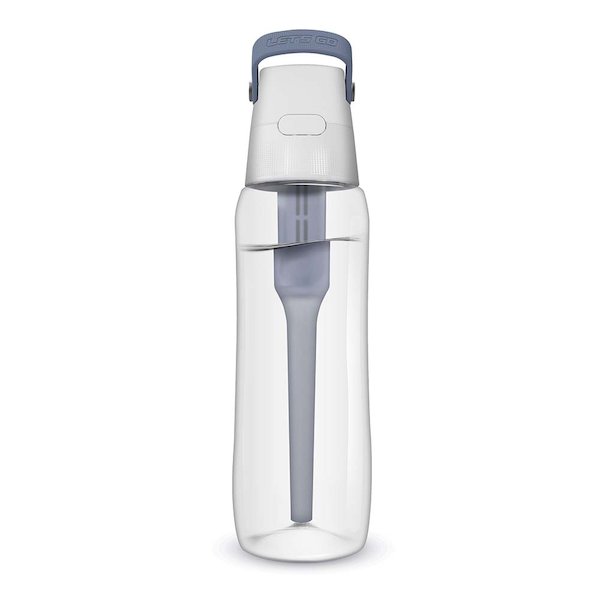 Lp.Nazwa/ rodzaj materiału promocyjnego (gadżetu)Liczbaszt.Specyfikacja bazowego materiału promocyjnego (gadżetu) Techniki znakowaniai wymagania dotyczące znakowaniadla próbkiSpecyfikacja znakowania bazowego materiału promocyjnego (gadżetu), istotna przy wycenie, do wykorzystania /zastosowania na etapie realizacji umowyZdjęcie poglądowe12345671.Biznesowy plecak anty-kradzieżowy 17”100Model: XENON LPN700-GYKolor: czarny 
Wymiary: 30,5 x 17,5 x 46 cm
Materiał: nylon, poliester 1680D, z powłoką wodoodporną
Kod pakowania: foil
Certyfikaty: REACHPojemność: 24 LFront i boki plecaka wykonane z pianki EVAUkryte zamki i kieszenie skutecznie chroniące przed kradzieżą zawartości, Wykonane ze stopu cynku, z czarnym chromowaniem Wnętrze uszyte z nylonuDostęp do komory plecaka wyłącznie od strony plecówKomora na tablet do 12,9" odporna na wstrząsy, wymiary: 25,5 x 21 cm (WxH)
Komora na laptop do 17" odporna na wstrząsy, wymiary: 30 x 33,5 x 3 cm (WxHxD)
Kieszenie wewnętrzne: kieszeń do dokumenty, kieszeń na telefon i długopis, kieszeń na suwak na kable, ukryta kieszeń na suwak, dwie kieszenie boczne z siatki
Dodatkowa kieszeń na suwak wbudowana w tył plecaka (na podręczne dokumenty)
Regulowany kąt otwarcia plecaka do 180⁰
Odblaskowe paski na szelkach zwiększające bezpieczeństwo.Znakowanie: Naklejka epoksydowaPantone: Black C, 432Cwg projektu zamawiającego po podpisaniu umowy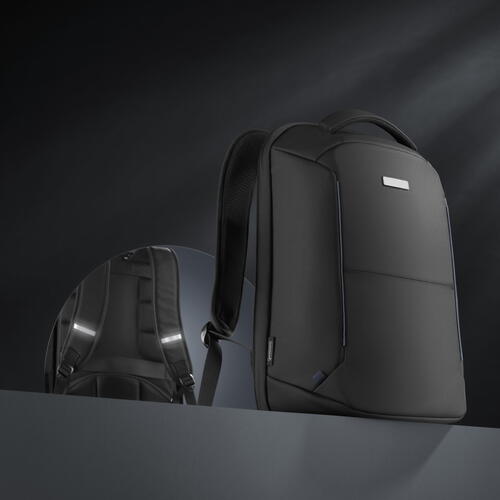 2.Plecak biznesowy 15”100Model: LPN650-GY Voyager Kolor: czarny 
Wymiary: 46 x 34 x 19 cm
Materiał: poliester 1680D, poliester dobby
Kod pakowania: foil
Certyfikaty: REACH
Pojemność: 24 lZnakowanie: Transfer sitodrukowy, 1 logo, 1 kolor Pantone: black C, 432Cwg projektu zamawiającego po podpisaniu umowy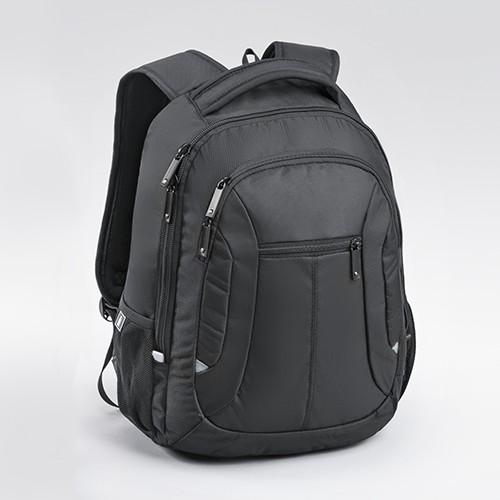 3.Torba na laptopa 15”100Model: LLN601-GY Voyager Kolor: czarny 
Wymiary: 43 x 32 x 11 cm
Kod pakowania: foil
Materiał: poliester 1680D, poliester dobby
Pojemność: 13,5 lZnakowanie: Naklejka epoksydowa Pantone: Black C, 432Cwg projektu zamawiającego po podpisaniu umowy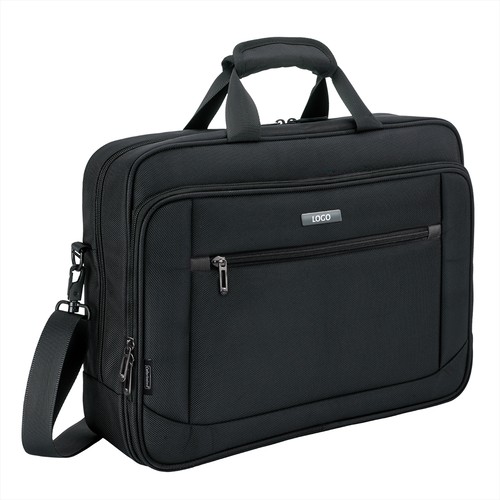 Lp.Nazwa/ rodzaj materiału promocyjnego (gadżetu)Liczbaszt.Specyfikacja bazowego materiału promocyjnego (gadżetu) Techniki znakowaniai wymagania dotyczące znakowaniadla próbkiSpecyfikacja znakowania bazowego materiału promocyjnego (gadżetu), istotna przy wycenie, do wykorzystania /zastosowania na etapie realizacji umowyZdjęcie poglądowe12345671.Kubek ceramiczny 700Model: Grand (lub równoważny) Pojemność: 450 ml. Wymiary: wysokość: 110 mm, średnica: 92 mm. Kubek zaokrąglony u dołu.Materiał: ceramika.Wersje kolorystyczne:  czarny matowy na zewnątrz, czarny błyszczący wewnątrz oraz biały matowy na zewnątrz, biały  błyszczący wewnątrz. Trzy projekty graficzne na każdym kolorze. Opakowanie: prezentowe z 1 kolorem nadruku zgodne z projektem ZamawiającegoNadruk: 7 kolorów, wymiar nadruku 250x70 mmwg projektu zamawiającego po podpisaniu umowy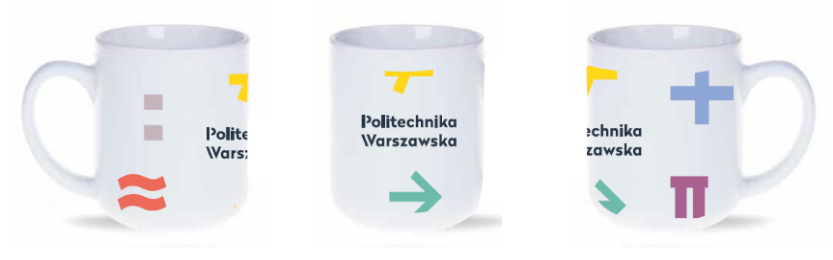 2.Kubek BOLD500Kubek BOLD opojemność:400 ml Wysokość - 9 cm
Średnica górna - 9 cm
Średnica dolna - 7 cmWersje kolorystyczne: Z1B, B2, N20B, SZ2, Ż3B Opakowanie: prezentowe z 1 kolorem nadruku zgodne z projektem ZamawiającegoZnakowanie kalką naszkliwną (jeden kolor) max. 6x6cmwg projektu zamawiającego po podpisaniu umowy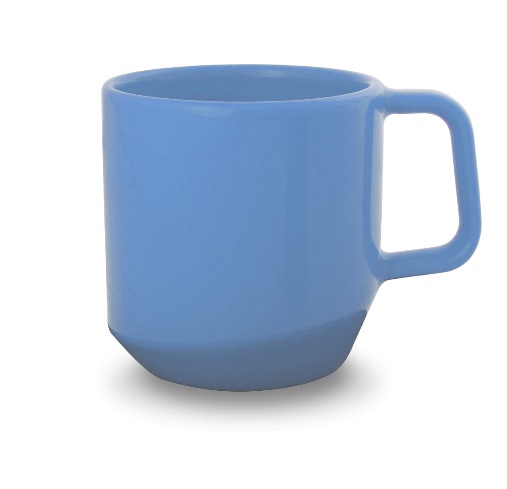 Lp.Nazwa/ rodzaj materiału promocyjnego (gadżetu)Liczbaszt.Specyfikacja bazowego materiału promocyjnego (gadżetu) Techniki znakowaniai wymagania dotyczące znakowaniadla próbkiSpecyfikacja znakowania bazowego materiału promocyjnego (gadżetu), istotna przy wycenie, do wykorzystania /zastosowania na etapie realizacji umowyZdjęcie poglądowe12345671.Porcelanowa filiżanka Tulipan do espresso 20Każdy produkt wykonywany jest ręcznie i pakowany w eleganckie opakowanie prezentowe wraz z certyfikatem autentyczności.Pojemność filiżanki 70 mlZnakowanie kalką naszkliwną złotą lub platynową wg projektu zamawiającego po podpisaniu umowy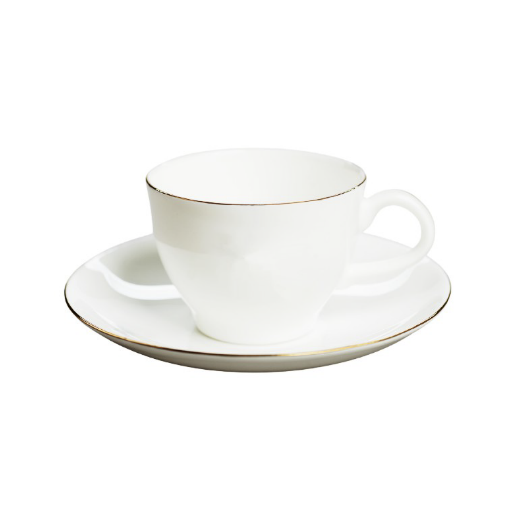 2.Filiżanka ze spodkiem500Filiżanka marki Chodzież, kolekcja Yvonne.Pojemność filiżanki 250 ml; wielkość spodka 15,7 cm.  Znakowanie kalką naszkliwną złotą lub platynowąwg projektu zamawiającego po podpisaniu umowy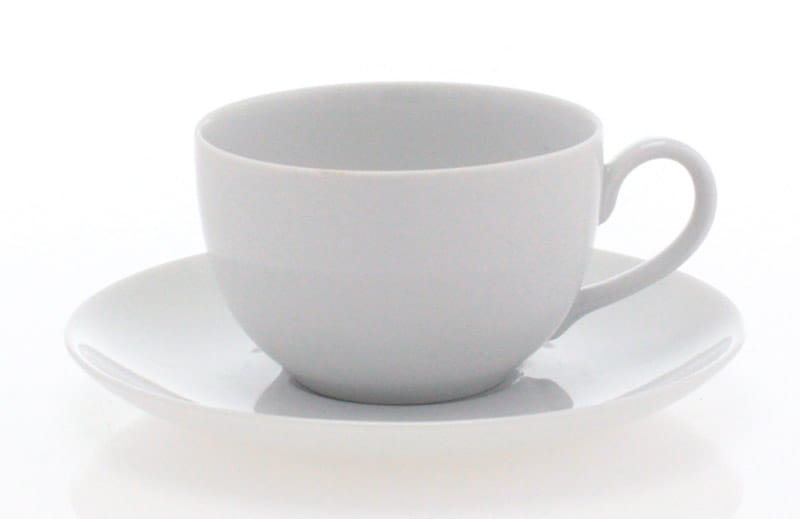 3.Zestaw do kawy 3-częściowy100Zestaw do kawy 3-częściowy G-890 Jenny Pierrot firmy Ćmielów. Zestaw do kawy: Filiżanka 250 ml Spodek 15,7 cm Talerz deserowy 19 cm. znakowanie kalką naszkliwną złotą lub czarną wg projektu zamawiającego po podpisaniu umowy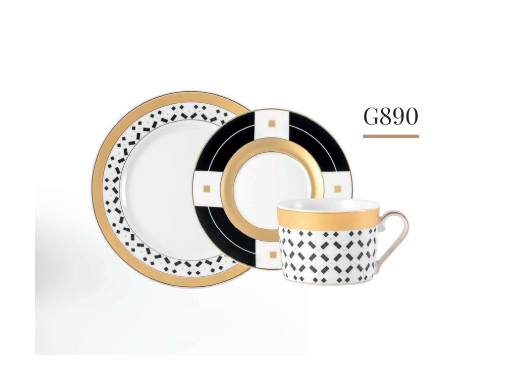 Lp.Nazwa/ rodzaj materiału promocyjnego (gadżetu)Liczbaszt.Specyfikacja bazowego materiału promocyjnego (gadżetu) Techniki znakowaniai wymagania dotyczące znakowaniadla próbkiSpecyfikacja znakowania bazowego materiału promocyjnego (gadżetu), istotna przy wycenie, do wykorzystania /zastosowania na etapie realizacji umowyZdjęcie poglądowe12345671.Smycz z holderem5000Smycz rozpinana o szerokości 10mm, dł. 43 cm, z karabińczykiem 47 cm,na którym zawieszony jest plastikowy, sztywny holder, wysuwany od góry Wymiary holdera: szer. 10,5-11 cm, wys. 17-18 cm, sztywna folia. Nakład podzielony na dwie wersje językowe.Obustronny nadruk na smyczy metodą sublimacji, próbki nie muszą być z logo zamawiającego, technika znakowania powinna być dopasowana do potrzeb zamawiającego wg projektu zamawiającego po podpisaniu umowy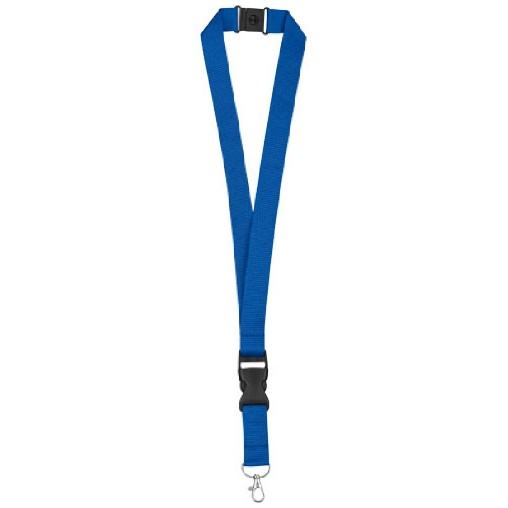 2.Brelok z zawieszką w kształcie Gmachu Głównego PW1000Brelok wykonany z mosiądzu.Grubość kółka łączącego ok 1,50 mm wielkość ok 7 mm.Metoda tłoczenia, polerowany ewentualnie malowany lakierami arylowymi lub patynowanywg projektu zamawiającego po podpisaniu umowy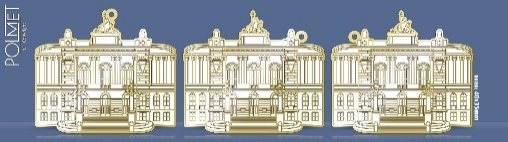 Lp.Nazwa/ rodzaj materiału promocyjnego (gadżetu)Liczbaszt.Specyfikacja bazowego materiału promocyjnego (gadżetu) Techniki znakowaniai wymagania dotyczące znakowaniadla próbkiSpecyfikacja znakowania bazowego materiału promocyjnego (gadżetu), istotna przy wycenie, do wykorzystania /zastosowania na etapie realizacji umowyZdjęcie poglądowe12345671.PARASOL FARE® AC FARE®-Allover 71104 z indywidualnym nadrukiem
Długi parasol automatycznie otwierany150Wiatroodporne elementy stelaża wykonane z włókna szklanego
zapewniają większą elastyczność i stabilność w wietrznych warunkach.
Wygodna funkcja do szybkiego, automatycznego otwierania.
Podwyższona ochrona przed korozją dzięki galwanizowaniu kija parasola.
Plastikowa, matowa zagięta rączka w kolorze czarnym.
Szeroki paseczek do zapinania na rzep w kolorze czarnym.
10 mm czarny stalowy kij.
Nadruk Twojego motywu na całej powierzchni; Znakowanie: nadruk po wewnętrznej stronie czaszywg projektu zamawiającego po podpisaniu umowy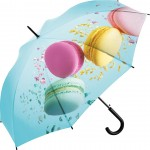 2.Cambridge Parasol z funkcją DAS i systemem Windproof 200Kod produktuL US20-NB, US20-LB, US20-PR, US20-GY Mechanizm: DAS System anty-wind Wymiary: Φ 90mm Opakowanie: pokrowiec ochronny + folia Materiał: poliester pongee metal guma ABS. Wersje kolorystyczne według Pantone: 2602C, Reflex Blue C, 300C, 432CZnakowanie: Transfer sitodrukowy,logo w jednym kolorze i takie samo wg projektu zamawiającego po podpisaniu umowy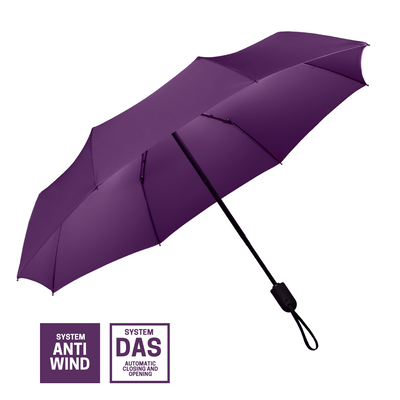 Lp.Nazwa/ rodzaj materiału promocyjnego (gadżetu)Liczbaszt.Specyfikacja bazowego materiału promocyjnego (gadżetu) Techniki znakowaniai wymagania dotyczące znakowaniadla próbkiSpecyfikacja znakowania bazowego materiału promocyjnego (gadżetu), istotna przy wycenie, do wykorzystania /zastosowania na etapie realizacji umowyZdjęcie poglądowe12345671.Power bank 5000 mAh z zawieszką100Power bank 5000 mAh z zawieszką, wejście USB typu C 5V/2A, wyjście USB 5V/2A, 4 diody wskazujące poziom naładowania, kabel USB typu C w komplecieWymiary:8 x 3,5 x 2,5 cmMateriał:metal, ABS. Mix kolorów (do ustalenia z Wykonawcą po podpisaniu umowy).Pakowane jednostkowo w pudełkoZnakowanie: grawerwg projektu zamawiającego po podpisaniu umowy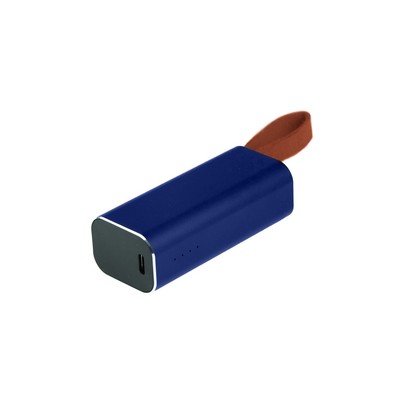 Lp.Nazwa/ rodzaj materiału promocyjnego (gadżetu)Liczbaszt.Specyfikacja bazowego materiału promocyjnego (gadżetu) Techniki znakowaniai wymagania dotyczące znakowaniadla próbkiSpecyfikacja znakowania bazowego materiału promocyjnego (gadżetu), istotna przy wycenie, do wykorzystania /zastosowania na etapie realizacji umowyZdjęcie poglądowe12345671.Magnes 1000folia magnetyczna o grubości 0,4 ; 0,5; lub 0,7mm – zależnie od zapotrzebowania i wielkości - wysokiej jakości wydruk na folii z laminatem błysk lub matwydruk wyklejony na magnesmagnesy wycięte po obrysie do zadanego kształtu.Nadruk według projektu Zamawiającegowg projektu zamawiającego po podpisaniu umowy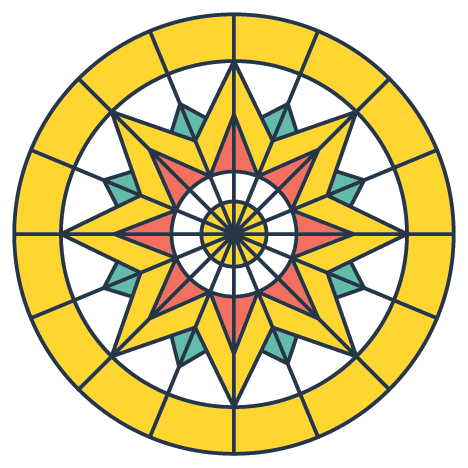 Lp.Nazwa/ rodzaj materiału promocyjnego (gadżetu)Liczbaszt.Specyfikacja bazowego materiału promocyjnego (gadżetu) Techniki znakowaniai wymagania dotyczące znakowaniadla próbkiSpecyfikacja znakowania bazowego materiału promocyjnego (gadżetu), istotna przy wycenie, do wykorzystania /zastosowania na etapie realizacji umowyZdjęcie poglądowe12345671.Naklejki1000Wysokiej jakości wydruk ekosolwentowy
folia z mocnym klejem
laminat zabezpieczający matowy.Naklejki wycięte do dowolnego kształtu, oddane na arkuszach.Kilka projektów różnej wielkości.Rozmiary (do wyboru przez Zamawiającego)
- 50x50mm - 70x70mm - 100x100mm - 200x200mm Nadruk według projektu Zamawiającegowg projektu zamawiającego po podpisaniu umowy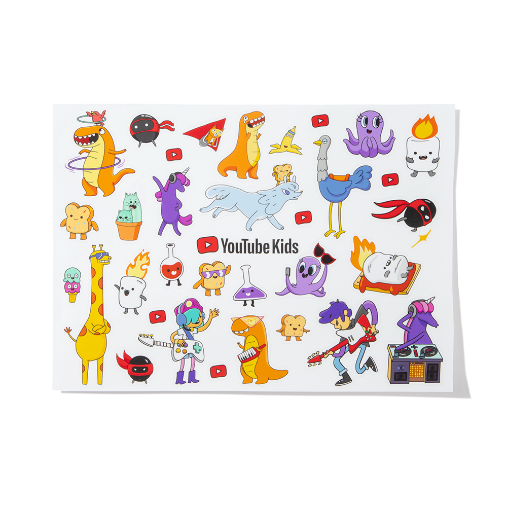 Lp.Nazwa/ rodzaj materiału promocyjnego (gadżetu)Liczbaszt.Specyfikacja bazowego materiału promocyjnego (gadżetu) Techniki znakowaniai wymagania dotyczące znakowaniadla próbkiSpecyfikacja znakowania bazowego materiału promocyjnego (gadżetu), istotna przy wycenie, do wykorzystania /zastosowania na etapie realizacji umowyZdjęcie poglądowe12345671.Maskotka Miś  GRIZZLY700Maskotka przytulanka dla dzieci w białej koszulce, na której można wykonać znakowanie, Materiał: poliesterRozmiar: 130 x 190 x 130 cm; Kod produktu: R74041Nadruk według projektu Zamawiającego:  nadruk logo 1 kolor, jednostronny na koszulcewg projektu zamawiającego po podpisaniu umowy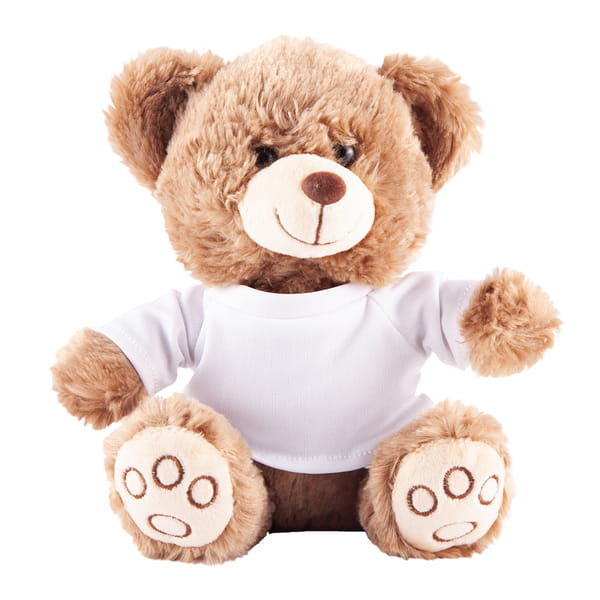 